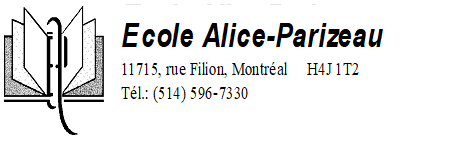 MEMBRES DU CONSEIL D’ÉTABLISSEMENT 2021-2022Nom-PrénomFonctionTélCourrielMoubarik, Drissia Présidente du CÉ Représentante au comité de parentsM. (514) 745-8165C. (438) 408-6832  chaouirahma@hotmail.comGallé, FrancaVice-présidente CÉ(514) 573-8883fgalle@emsb.qc.caCaron, GenevièveMembre CÉ(514) 564-4266caron.genevieve@gmail.com Poirier, Geneviève Membre du CÉ(438) 869-8783poirierge@hotmail.com Musulay, GraceMembre du CÉC. (514) 836-7110M. (514) 836-7110gmbeaute@outlook.comNahmed, DouniaMembre substitut du CÉC. (438) 989-7957abdou_aya@hotmail.com Hamou, MeryemMembre substitut du CÉC. (514) 616-0719M. (514) 745-6704meryem.hammou@yahoo.fr Jean, Pierre-GéraldMembre enseignant(514) 596-7330jeanpgerald@csdm.qc.ca